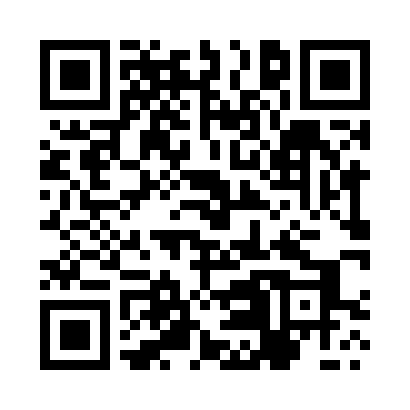 Prayer times for Bartoszow, PolandMon 1 Apr 2024 - Tue 30 Apr 2024High Latitude Method: Angle Based RulePrayer Calculation Method: Muslim World LeagueAsar Calculation Method: HanafiPrayer times provided by https://www.salahtimes.comDateDayFajrSunriseDhuhrAsrMaghribIsha1Mon4:326:3012:595:267:299:192Tue4:306:2812:595:277:309:213Wed4:276:2612:585:297:329:244Thu4:246:2312:585:307:349:265Fri4:216:2112:585:317:359:286Sat4:186:1912:575:327:379:307Sun4:156:1712:575:337:399:328Mon4:126:1412:575:347:409:359Tue4:096:1212:575:367:429:3710Wed4:076:1012:565:377:449:3911Thu4:046:0812:565:387:459:4212Fri4:016:0612:565:397:479:4413Sat3:586:0412:565:407:499:4614Sun3:556:0112:555:417:509:4915Mon3:525:5912:555:427:529:5116Tue3:495:5712:555:437:539:5417Wed3:455:5512:555:447:559:5618Thu3:425:5312:545:467:579:5919Fri3:395:5112:545:477:5810:0120Sat3:365:4912:545:488:0010:0421Sun3:335:4712:545:498:0210:0722Mon3:305:4512:545:508:0310:0923Tue3:275:4312:535:518:0510:1224Wed3:235:4112:535:528:0710:1525Thu3:205:3912:535:538:0810:1726Fri3:175:3712:535:548:1010:2027Sat3:135:3512:535:558:1210:2328Sun3:105:3312:535:568:1310:2629Mon3:075:3112:525:578:1510:2930Tue3:035:2912:525:588:1610:32